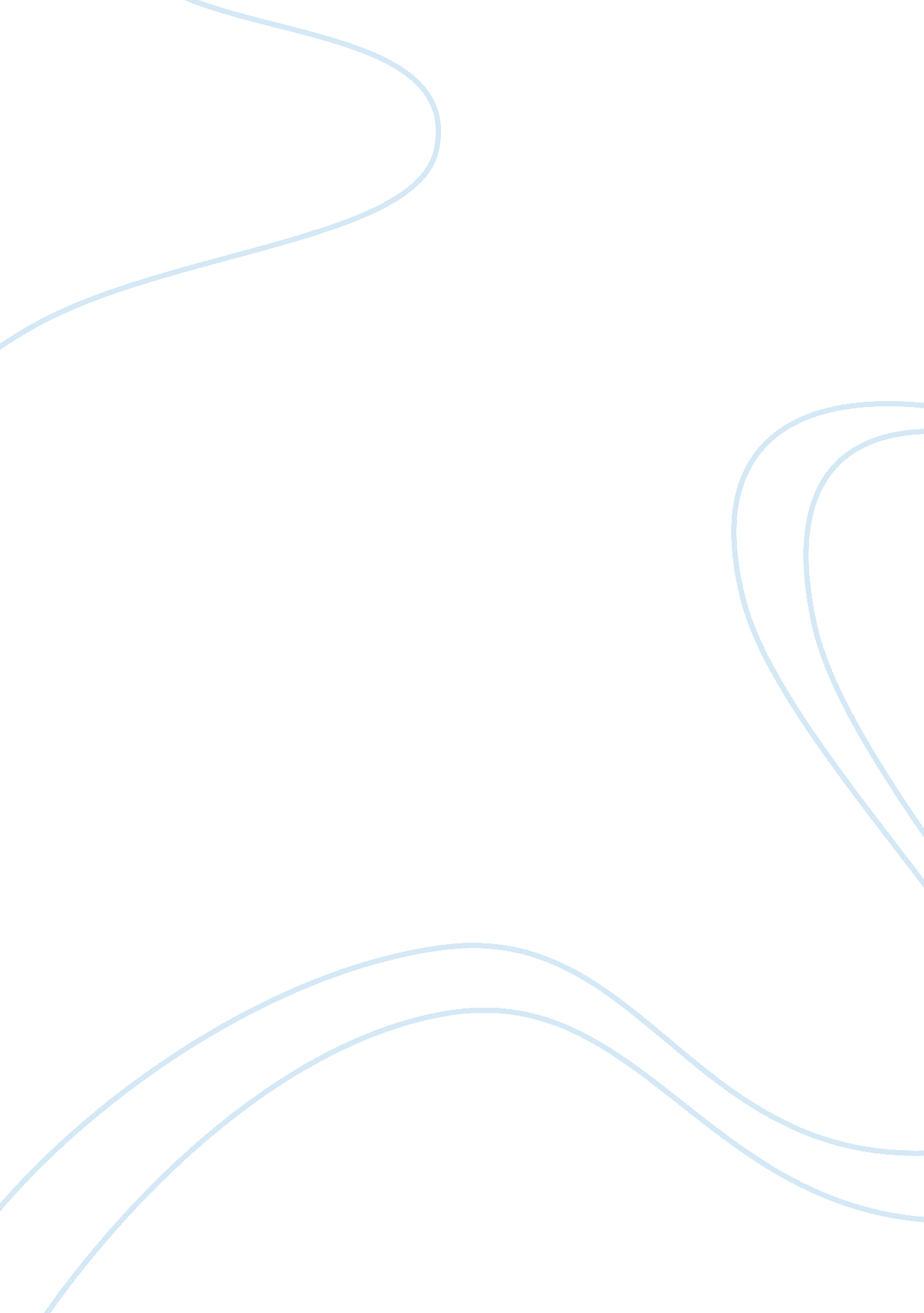 LeadershipBusiness, Leadership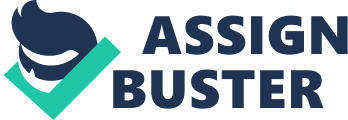 Leadership is the process of directing the behaviour of others toward the accomplishment of some objective. Leadership style is the behaviour a leader exhibits while guiding organization members in appropriate directions. Today leaders are often eliminate unnecessary levels of organization and introduce work teams in order to enhance organizational decision making and work flow. In this case study, Akio Toyoda’s prove himself as today’s leader by making few necessary changes in organization to boost his way to make Toyota as number one auto maker in the world. Entrepreneurial leadership Akio Toyoda can be categorized in entrepreneurial leadership because of his critical role in Toyota. Toyota must have global outlook, interact with environmental changes to make its way to the top. Akio Toyoda as a senior managing director and was appointed as head of china business, when it was joint venture with troubled firm. He is impatient to see faster growth of business in China, work hard for a year to complete the merging of Toyota with a larger, more aggressive local firm by convincing top management and government officials to approve the deal. Once he succeeded, Toyoda’s next step was to revamp the management structure. Transformational leadership Akio Toyoda also can be categorized in transformational leadership by studying his action toward management structure he created. In China’s country department under his leadership, departmental heads will only answering to headquarters executives which isolated the managers and complicated coordination. This method making way for them to work closely with each other and report to an executive vice president who can make decisions for the China business instead of waiting for the corporate approvals. 